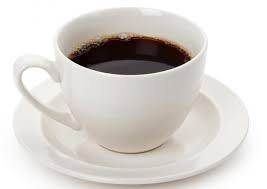 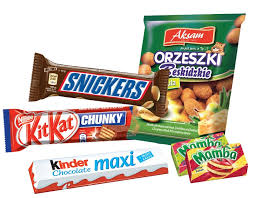 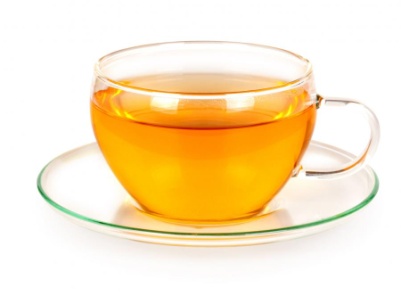 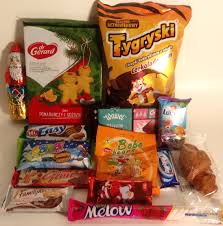 Herbata - różne rodzaje 1 zł     Kawa - rozpuszczalna i parzona 2 złGorąca czekolada 2 zł                         Woda z sokiem owocowym  0,50zł        Słodycze – rożne rodzaje                                                                           Artykuły szkolne ;)                                                                                                 Spółdzielnia uczniowska „Młodzi przedsiębiorcy”